Holy Family Catholic SchoolParent/Student Handbook2022 – 2023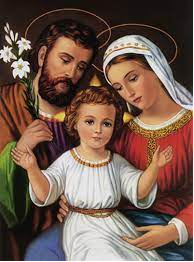 AdministrationPastor:  Reverend Father Fritzner BelloncePrincipal:  Ms. Nyce DanielAssistant Principal:   Mr. Casey McCoyAdministrator:  Mrs. Faradjah L MullerMission StatementOur mission is to provide a quality education rooted in the sacraments and the Gospel values.  We aim to profess our Catholic faith through academic excellence, community service, and integrity so that our students become empowered to reach their ultimate potential.WE ARE ONE BODYTable of ContentsAsbestos……………………………………………………………………………………………………………………………………….	15Academic Policies (Curriculum/Homework/Grading policy/Promotion/PE/Testing)		6Admission Policy (Registration/Immunization/Undocumented students) ………………………………………….	4Attendance (Arrival/Dismission/Absences/Tardy/Illness/Make-up Work) ………………………………………….	4School Hours (Afterschool Program/School Cancellation/Transportation) ………………………………………….	5Religious Education Program…………………………………………………………………………………………………………….	6School Regulations (Visitors/Volunteers/Parent Communication) …………………………………………………….	8Medication Guidelines …………………………………………………………………………………………………………………………9COVID-19 Related Items……………………………………………………………………………………………………………………….9Dress Code-----------------------------------------------------------------------------------------------------------------------10 Conduct…………………………………………………………………………………………………………………………………….……….10Anti-Bullying Policy…………………………………………………………………………………………………………………………….11Drug and Alcohol Policy…………………………………………………………………………………………………………………….12Public Display of Affection/Sexting/Smoking/Vaping…………………………………………………………………………12Weapon Policy Threat of Violence/Search and Seizure Policy/Harassment and Discrimination………….13Technology Use and Violation…………………………………………………………………………………………………………….14Fundraising/School-Sponsored Events……………………………………………………………………………………………….15Section 504 Policy Statement…………………………………………………………………………………………………………………7Notification of Rights Under FERPA……………………………………………………………………………………………………….7Financial Obligations…………………………………………………………………………………………………………………………….5Private School Tutoring, Coaching, or Lessons……………………………………………………………………………………….8Child Protective Investigations…………………………………………………………………………………………………………….17Use of Photos………………………………………………………………………………………………………………………………………….17Community Service Activities…………………………………………………………………………………………………………………17Testifying in Divorce or Custody Proceedings…………………………………………………………………………………………17Participation in School Athletics or Organizations………………………………………………………………………………….16Field Trips / Classroom Parties……………………………………………………………………………………………………………….16Electronic Acknowledgements…………………………………………………………………………………………………………………18Table of ContentsIntroduction LetterDear Parents/Guardians: An interesting and challenging experience awaits you as a student or parent of Holy Family Catholic School. To answer some of your questions concerning the school’s policies, the school has prepared this Parent-Student Handbook.  Please read it thoroughly and retain it for future reference.  The policies stated in this handbook are only guidelines and are subject to change at the sole discretion of the school, as are all other policies, procedures, or programs of the school.  From time to time, you may receive updated information concerning changes in policy.  However, the school has the right to add, delete or revise any school policy or procedure with or without notice.  This handbook is not a contract, express or implied, and none of the policies or provisions should be construed as such.  If you have any questions about the school’s policies, please do not hesitate to contact me.Thank you so much for entrusting us with the education of your child(ren).  We are looking forward to a collaborative and successful 2022-20223 school year.May God bless you and your family!Nyce Daniel, Principal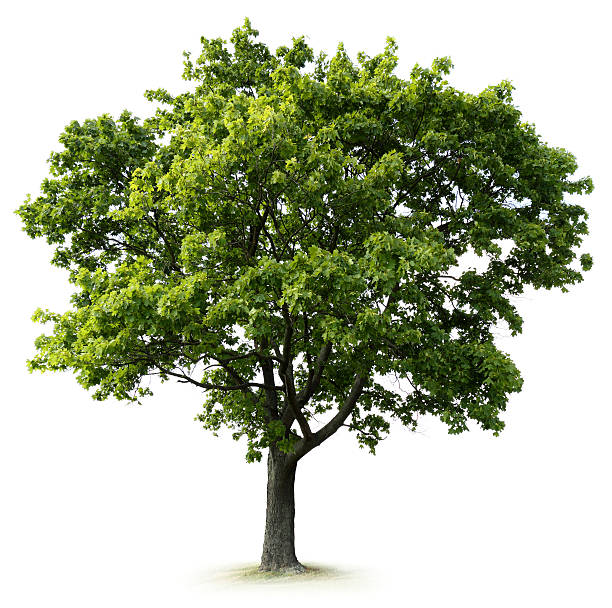 WE ARE ONE BODYAdmission PolicyThe school has an open admission policy, and does not discriminate on the grounds of race, color, disability, or national origin, is excluded or otherwise subjected to discrimination in the receiving of services.  Attendance at school and participation in school activities pose some risks including the transmission of COVID-19.  Although the school has taken various measures to reduce the risks of transmission, the possibility of infection from COVID-19 or other communicable diseases is nonetheless present.  Parents expressly assume such risks by allowing their children to attend school and to participate in school activities and/or by coming onto the school campus and attending school activities themselves.RegistrationStudents must meet the following age requirements by September 1:Pre-K: 4 years old 		Kindergarten: 5 years old 		First grade: 6 years Registration is complete when the school has received the completed registration form, health and immunization records, copies of birth and Baptismal certificates (if Catholic), most recent test scores and a final report card fromthe last school attended. At time of registration the non-refundable registration fees are to be paid in full. Holy Family Catholic School reserves the right to refuse admission to students for the following reasons: the school deems it cannot meet the child’s educational needs; the student’s conduct is below the school’s standards; the school has experienced difficulty collecting fees from the family; the school has experienced a lack of cooperation from the family concerning school policies or events. ImmunizationThe Archdiocese of Miami requires that, prior to attendance in school, each student present or have on file with the school a certificate of immunization for the prevention of those communicable diseases for which immunization is required by the Department of Health.  A Florida Certificate of Immunization (Form DH 680) completed by a health care provider participating in Florida Shots is required to document the administration of prescribed immunization doses or to document a permanent or temporary exemption therefrom.  An exemption from immunization requirements is permissible only with a physician’s certification as to the need for either a temporary or permanent medical exemption.  An exemption from immunization requirements is not permissible for religious, philosophical, personal, or other reasons.Undocumented StudentsA student’s enrollment and/or graduation from school does not confer a legal status nor does it serve to regularize an undocumented student.  Although the Archdiocese of Miami may assist with the completion of an I-20 form, the school does not guarantee or confer any privileges or rights available to documented legal residents.  Parents should consult with immigration legal counsel if they have any questions as to immigration status.AttendanceArrival:   School begins at 7:40 a.m. Teachers meet their students in the courtyard and escort them to class.Classes begin at 7:55. Students who arrive late must report to the school office and receive a late pass. Any student who arrives after 8:00 must be accompanied by a parent to the office. Once students have arrived on the school grounds, they are not permitted to leave the school grounds at any time during the school day unless they are picked up and signed out by a parent or guardian. Students who are dismissed early must be picked up at the school office after they have been signed out by a parent or guardian. Dismissal: Pre-K to 4th grade students are dismissed at 2:45 p.m. from their classroom. All other students are dismissed at 3:00 p.m. from the school courtyard. Drivers should follow the directions of the traffic attendants. Illness: Students who are ill should not attend school. If a child will not be in school for the day, please notify the school office by 9:00 a.m. When a student has been absent, a written excuse signed by the parent or guardian is required in order to return to school. Students who are absent due to serious health problems or communicable disease must have a doctor’s note stating that the child may return to school. Make-up work: Students are responsible for all the work missed during an absence and must complete all missed assignments in a timely manner. Students may get any make up work upon their return to school. Work missed during an unexcused absence may not be made up. Excused absences include absences due to illness or family emergency. Excused absences: Students may be excused up to a maximum of nine days per semester, or a total of eighteen days per school year. If a student is absent more than eighteen days in one school year, the student may be retained in the same grade for the following year or required to attend summer school.School HoursThe school office is open from 7:30 a.m. to 3:30 p.m. when school is in session.  Supervision by school staff begins at 7:15 a.m. Holy Family Catholic School is not responsible for students who arrive before 7:15 a.m.  The Multipurpose Room is open at 7:15 a.m.  There is NO SUPERVISION before 7:15 am.After School Care ProgramAfter School Care is an extension of the school day. It begins fifteen minutes after school is dismissed and extends until 5:45 p.m. The fee is $5.00 per day hour or any part of an hour. If a student is not picked up by 3:00 p.m., they are placed in Aftercare for their safety and protection. No student may remain outside of Aftercare unsupervised. Students in Aftercare are expected to abide by all school rules. When a child is picked up from Aftercare, the parent or guardian must sign them out.  An additional $20.00 late fee for every fifteen minutes will be charged for any student who is picked up after 5:45 p.m. School CancellationWhen emergency conditions, such as severe weather, have been declared within Dade County, we follow the lead of Dade County Public Schools and the Archdiocese of Miami. Parents are to monitor the local news broadcasts for bulletins regarding school closures from Dade County Public Schools, the Archdiocese of Miami, and/or Holy Family Catholic School. If possible, a phone call will be made, and a message will be posted on the school answering machine. Check for updated information. In the event of a natural disaster, disease outbreak, or any other circumstances which in the judgment of the school administration make it unfeasible, unsafe, or otherwise imprudent to continue campus-based education, school educational programs shall resume as soon as possible. Due to the school’s continuing financial obligations related to its operations, there will be no suspension, reduction, or refund of tuition in these circumstancesTransportation ArrangementsParents hereby acknowledge and agree that the school does not provide or arrange for student transportation to or from school, except as specifically set forth in writing by the school. Student transportation to and from school each day is a parental responsibility. The school does not authorize or endorse any private transportation arrangements. In limited and documented circumstances, a parent may engage a commercial transportation company to transport a student from school; however, any such engagement requires the written authorization of the school and the execution of school documents allowing for such an arrangement.Financial ObligationsThe satisfaction of all financial obligations to the school, including tuition and fees, constitutes a material condition for continued enrollment in the school.  The school may disallow students from taking quarterly, semester, or final examinations if the parents or legal guardians fail to meet any financial obligation to the school.  In addition, the school may withhold the issuance of transcripts or any other student records and/or disallow participation in or access to school activities, and/or disenroll the student if any financial obligations are not met.Religious Education ProgramWe believe that all education must lead to the development of a mature and personal relationship with Our Lord Jesus Christ. The Catholic religion is taught in all grades. It is expected that all families are actively practicing their faith with their children Emphasis is placed on instruction in the classroom, a common prayer life, participation in Mass and the sacraments and community service. The program includes, but is not limited to, the following:At 7:40 a.m. each school day, there is a school-wide prayer and pledge of allegiance.Each class begins with a prayer or moment of spiritual reflection.School masses are held every Friday. All students in grades K-8 are required to attend and participate in school masses. Pre-Kindergarten students will join the school community at Mass on special occasions. The Sacrament of Reconciliation is held at least two times per year. During the school year, various religious programs including Stations of the Cross, May Crowning, Respect Life Presentations, retreats, Holy hour, Family Life Programs, and special guest speakers from the community may supplement the religion program. Academic PoliciesCurriculumHoly Family Catholic School curriculum is designed to provide integrated growth - spiritual, intellectual, mental, emotional, and physical - within the Roman Catholic tradition. Holy Family provides a strong basic curriculum. A religious atmosphere is maintained and fostered throughout the school. There is an emphasis on language arts and mathematics. The curriculum follows the guidelines outlined by the Archdiocese of Miami. HomeworkHomework is an essential part of a good school program that is assigned at the discretion of the teacher to reinforce and enrich what is taught in the classroom. All students in grades 1-8 receive a homework agenda from the school that helps students, parents and teachers keep track of assignments and projects. Parents are encouraged to check their child’s homework agenda or Ren-Web daily. Students should have a quiet place free of distraction while doing homework. Do not allow television, radio, music, video games and telephone use during homework time.Grading PoliciesReport CardsReport Cards are sent home every nine weeks (4 times per year).  Parent/Teacher conferences may be scheduled at any time during the school year either before or after school. Special conferences are arranged with parents if there is a lack of progress or academic concern. Report Cards will be withheld if there are outstanding fees. Progress ReportsProgress Reports (grades 1-8) are given in the middle of the quarter. It is the responsibility of the parent to review the Progress Report. These reports are intended to keep parents informed of a student’s progress in class. Progress Reports will be withheld if there are outstanding fees. Grading Scale/Evaluation CodeGrades PK- Grade 2  	1: Emerging in development of grade level standards	2: Developing grade level standards	3:  Proficient in meeting grade level standards	4: Exceeding grade level standardsGrades 3-8A:  100-90	            B:  89-80	                 C:   79-70	    D:  69-60	         F:  59Honor RollStudents in grades 4-8 may be on the Honor Roll. 	Principal’s List: 95 or above in all subjectsFirst Honors: 90 or above in all subjects 	Second Honors: 80 or above in all subjects PromotionPromotion to the next grade means that a student has mastered, at the appropriate level, the basic standards and subject matter at each grade, and that the student is ready to proceed to the next grade level. A failing grade in reading, language arts, mathematics, social studies or science requires the successful completion of summer school for promotion. A failing grade in two or more subjects, when one subject is reading, language arts or math, may require that the student be retained in the same grade. Physical Education (PE)Physical education classes are mandatory for all students in grades K-8. If a student must be excused from Physical Education classes a statement from a physician is required. All students must wear the PE uniform for PE classes. On extremely cold days, (below 60 degrees), a plain navy blue or dark green sweat suit may be worn for PE classes by children. Students may wear plain black, white or grey sneakers for PE.Testing ProgramA comprehensive testing program is an integral part of the educational program. Each spring the students in grades 2-8 participate in standardized testing (Terra Nova) required by the Archdiocese of Miami. Parents receive a copy of these test results and have opportunities for interpretation of the test results.  This test is only one of the many indicators used to measure student performance, potential and possible problem areas. If a student is performing poorly in school, either in academics or behavior, the teacher and/or the principal may request that the child undergo an evaluation. When such a request is made, it is only after serious consideration of the student’s needs; therefore, a parent’s willingness to comply is very important. Refusal may result in the child being withdrawn from the school.Section 504 – Policy StatementHoly Family Catholic School complies with the mandate of Section 504 of the Rehabilitation Act which prohibits discrimination based on disability in certain programs and activities. Pursuant to the requirements of the Rehabilitation Act, Holy Family Catholic School will make those minor adjustments that can accommodate students with disabilities to the school’s educational programs and activities.The school’s designated 504 Coordinator and contact information are as follows: Marcey Ayers, (305) 762-1019. Parents can contact her for questions regarding the school’s disability accommodations or related items. Parents may file a grievance as to any decisions related to a disability accommodation and request an internal hearing and review by sending a written notice addressed as follows:		Jim Rigg		Archdiocese of Miami		Superintendent of Schools		9401 South Biscayne Boulevard		Miami Shores, FL 33138The internal hearing and review will seek the prompt and equitable resolution of disability discrimination complaints.Notification of Rights under FERPAThe Family Educational Rights and Privacy Act (FERPA) affords parents and students over 18 years of age (“eligible students”) certain rights with respect to the student’s education records. These rights are:1.  The right to inspect and review the student’s education records within 45 days of the day the school receives a request for access.Parents or eligible students should complete the Request for Release of Student Records and submit it to the school principal or designee identifying the record(s) they wish to inspect.  The school official will make arrangements for access and notify the parent or eligible student of the time and place where the records may be inspected.2.  The right to request the amendment of the student’s education records that the parent or eligible student believes are inaccurate, misleading, or otherwise in violation of the student’s privacy rights under FERPA.Parents or eligible students who wish to ask the school to amend a record should write the school principal (or appropriate school official), clearly identify the part of the record they want changed and specify why it should be changed.  If the School decides not to amend the record as requested by the parent or eligible student, the School will notify the parent or eligible student of the decision and advise them of their right to a hearing regarding the request for amendment.  Additional information regarding the hearing procedures will be provided to the parent or eligible student when notified of the right to a hearing.3. The right to consent to disclosures of personally identifiable information contained in the student’s education records, except to the extent that FERPA authorizes disclosure without consent.	One exception, which permits disclosure without consent, is disclosure to school officials with legitimate educational interests.  A school official is a person employed by the School as an administrator, supervisor, instructor, or support staff member (including health or medical staff and law enforcement unit personnel); a person or company with whom the School has contracted as its agent to provide a service instead of using its own employees or officials (such as an attorney, auditor, medical consultant, or therapist); or a parent or student serving on an official committee, such as a disciplinary or grievance committee, or assisting another school official in performing his or her tasks.	A school official has a legitimate educational interest if the official needs to review an education record in order to fulfill his or her professional responsibility.  Upon request, the school discloses education records without consent to officials of another school district in which a student seeks or intends to enroll. The right to file a complaint with the U.S. Department of Education concerning alleged failures by the school to comply with the requirements of FERPA.  The name and address of the Office that administers FERPA are:Family Policy Compliance Office / U.S. Department of Education400 Maryland Avenue, SWWashington, DC 20202-5920Private Tutoring, Coaching or LessonsExcept as specifically noted in this Handbook, the school does not sponsor, oversee, or otherwise provide private tutoring, coaching, therapy or other similar private lessons or services.  Parents who engage school staff members for the provision of these services do so at their own risk and expense and are hereby advised that such services are outside the scope of the staff member’s employment with the school.  Parents, by executing the acknowledgment of receipt of this Handbook HEREBY RELEASE the school, the Archdiocese, and their corporate members, officers, employees, affiliates, and agents from any claims or liabilities that allegedly arise from or are related to the provision of private tutoring, coaching, therapy or other similar private lessons or services, regardless of where they may occur.School RegulationsVisitors All visitors to the school must enter the school through the school office and receive a pass. Visitors are not permitted to disrupt the educational process; therefore, they cannot visit classrooms during the school day.Volunteers   All parents are strongly encouraged to become involved in school by attending meetings and assisting wherever possible. Involved parents contribute to their children’s academic success by showing interest in the school and the child’s activities.To ensure the children’s safety all visitors/volunteers must be fingerprinted through the Archdiocese of Miami. Volunteers need to be Virtus trained. Contact the school office for details. Home and School CommunicationCommunication between home and school is essential to each student’s success and well-being. Holy Family Catholic School communicates with its families in the following ways: The Parent/Student Handbook of school policies and information is available on the school’s website and in the school office.Home and School meetings are held at 6:00 p.m. every month.  We will alternate the first Wednesday or Thursday to accommodate parents.   The Wednesday Bulletin is sent through Renweb every Wednesday.Parent-Teacher Conferences are held as necessary. Parents and/or teachers may request a conference. Teachers cannot meet with parents when they are supervising students. Parents Web The school is changing from RenWeb to Rediker a different a private and secure portal that will allow parents to view the academic progress (grades, assignments, school activities) of their children and communicate with teachers and the school staff online. We will provide parent training as we transition from RenWeb to Rediker.Text Messaging/Telephone CallsThe school may use text messages and automated telephone calls to alert parents/guardians of important information related to the school’s mission, operations, and activities. Parents/guardians acknowledge and consent to the receipt of these messages when providing their telephone numbers.   Please keep your information updated. We must be able to reach a parent or guardian in case of emergency. Lost and FoundParents are requested to write the child’s name on uniforms, sweaters, jackets, lunch boxes, book bags and any other item brought to school. In the event that a child misplaces an item, please check with the classroom teacher and the lost and found in the school office. Medication GuidelinesExcept as authorized by the school, students are not permitted to carry or distribute any prescription or non-prescription drugs or treatments, including aspirin, on the school grounds or at any school function.  The administering of medicine to a student outside the doctor’s office or a health institution is a parental responsibility and should only be delegated to school personnel when necessary and authorized by the school.  Parents should ask their physicians if it is possible to prescribe medication so it can be administered at home.  Only when necessary, will the school allow the administration of medication on campus, and only under the following guidelines:An authorization form must be completed and submitted by a parent or legal guardian of the student.  The name of the medication and dosage should be indicated on the form.Medications to be dispensed at school should be labeled with the child’s name and the exact dosage.  The name and telephone number of the physician should also be on the label.  While the school may monitor a student taking the medication, the school will not remind students to come and take their medication.Exceptions to this policy may be made for the use, supply and administration of an epinephrine auto-injection (EpiPen), or as otherwise authorized in writing by the school. In particular circumstances, the school may agree to administer medication or otherwise provide health care interventions that go beyond a minor adjustment for a particular student. In those cases, Parents hereby release the school, the Diocese, and their corporate members, officers, employees, affiliates, and agents from any claims or liabilities that allegedly arise from or are related to the provision of those health care interventions that are beyond minor adjustments. COVID-19 and Related ItemsAttendance at school and participation in school activities poses some risks including the transmission of COVID-19 and exposure to related variants. Although the school has taken various measures to reduce the risks of transmission, the possibility of infection from COVID-19 or other communicable diseases is nonetheless present. Parents expressly assume such risks by allowing their children to attend school and participate in school activities and/or by coming onto the school campus and attending school activities themselves.In the event of a natural disaster, disease outbreak, or any other circumstances which in the judgment of the school administration make it unfeasible, unsafe, or otherwise imprudent to continue campus- based education, school educational programs shall resume as soon as practical by way of distance learning and/or other methods. There will be no suspension, reduction, or refund of tuition in these circumstances.Dress CodeStudents are to be in complete uniform every day. If, for a serious reason, a student must be out of uniform, the student must bring a note from home signed by a parent or guardian that explains the unusual circumstance. School and PE uniforms may be purchased from Risse Brothers Uniforms. Information regarding the place of uniform purchase may be obtained on the school website or at the school office.Holy Family Catholic School does not encourage preoccupation with personal appearance and wants to help the students maintain their spiritual and academic focus. Therefore, the following are prohibited:For Girls: nail polish, acrylic nails, make up, dangling earrings, ankle bracelets, tattoos, excessive jewelry, rubber bands worn as bracelets, or any other inappropriate articles are prohibited. Girls wear simple hair styles. Hair fads such as unnatural colors, excessive extensions, or distracting styles, as determined by the administration, are prohibited. Girls may wear one simple necklace, one watch, one ring, one pair of earrings, and/or one bracelet.For Boys: earrings, rubber bands worn as bracelets, excessive jewelry, tattoos, or any other inappropriate articles are prohibited. Boys wear their hair cut short. Hair fads such as Mohawks, designs, or unnatural color, as determined by the administration, are prohibited. Boys may wear one necklace, one ring, one watch and/or one bracelet.Cold Weather Outerwear: A navy blue uniform sweater or the navy-blue uniform jacket may be worn during cold weather. Students in grades K-3 may wear a uniform solid navy blue or green sweat suit to PE on exceptionally cold days (below 60 degrees).  A plain white t-shirt may be worn under the uniform shirt. ConductStudents and Parents are expected to behave consistent with the mission, philosophy and spirit of the school and the moral teachings of the Catholic faith as determined by the Archbishop of the Archdiocese of Miami.  Because the school cannot anticipate all conduct that violates this policy, it reserves the right to take any form of (1) student disciplinary action, including administrative withdrawal, and/or (2) restrictions against any behavior that violates this policy, even if not specifically stated in this handbook.  Parental CooperationThe school views the education of a student as a partnership between the parents and the school.  Parents and students are expected to comply with the school rules and policies, and to accept and support the authority of school officials, whether it be at school events, on or off school campus, or on social media or another public forum.  Just as a parent can withdraw a child from the school if desired, the school has the right to administratively withdraw a student if it determines at its discretion that the parent or student partnership with the school is irretrievably broken.Anti-Bullying PolicyThe school is committed to promoting a safe, healthy, caring, and respectful learning environment for all of its students.  As such, bullying is strictly prohibited and will not be tolerated.  Therefore, this policy prohibits any unwelcome verbal or written conduct, or gestures directed at a student by another student that has the effect of:(1)	physically, emotionally, or mentally harming a student.(2)	damaging, extorting or taking a student’s personal property. (3)	placing a student in reasonable fear of emotional or mental harm. (4)	placing a student in reasonable fear of damage to or loss of personal property; or(5)	creating an intimidating or hostile environment that substantially interferes with a student’s educational opportunities or the Catholic mission of the school.1.	Definitiona.	Bullying is the willful and repeated harm inflicted upon another individual which may involve but is not limited to: teasing, name-calling, slurs, rumors, jokes, false accusations, intimidation, stalking, innuendos, demeaning comments, pranks, social isolation, gestures, cyber-bullying or other verbal or written conduct.  Cyber-bullying includes the following misuses of digital technology: teasing, intimidating, or making false accusations about another student by way of any technological tool, such as sending or posting inappropriate email messages, instant messages, text messages, digital images or website postings (including blogs and social network sites).  Bullying reflects a pattern of behavior, not a single isolated incident.b.	This definition includes students who either directly engage in an act of bullying or who, by their behavior, support another student’s act of bullying.2.	Scopea.	This policy prohibits bullying that occurs either: i.	on school premises before, during, or after school hours. ii.	on any bus or vehicle as part of any school activity; oriii.	during any school function, extracurricular activity or other school-sponsored event or activity.3.	Reporting Complaints a.	Each student and parent have a duty to report any bullying to the school immediately.  If a student experience (or a parent witness or learns of) any incident of bullying, the incident must be promptly reported to the school principal.  The principal will provide the student/parent with the Bullying Complaint Report Form which must be completed, dated, and signed by the complaining party so that the school may initiate further inquiry, when appropriate.  4.	Disciplinary Actiona.	Any student found to have violated this policy may be subject to appropriate disciplinary action, which may include temporary removal from the classroom, loss of privileges, detention, counseling, parent conference, suspension, administrative withdrawal, and/or notification to appropriate authorities.  The disciplinary action may be unique to the individual incident and may vary in method and severity based on the principal’s discretion.  False reports or accusations of bullying also constitute a violation of this policy and may subject the offending party to appropriate remedial action which may include, but is not limited to, the assessment of costs incurred by the school in its investigation and review of any reports deemed to have been made in bad faith.Drug and Alcohol PolicyThe use or possession of illegal drugs or illegal mood-altering substances, alcoholic beverages, drug-related paraphernalia, or the abuse of prescription or over-the-counter drugs by any student on school property or while attending or participating in any school-sponsored activity or at any time the student is wearing a school uniform is forbidden.  Transgression of this rule will result in disciplinary action, which may include administrative withdrawal from the school, even for a first offense.Any student selling drugs on school property or at school functions may result in a disciplinary response, up to and including administrative withdrawal.The school is committed to a drug-free environment.  This commitment may, under some circumstances, prompt a need for testing of students for evidence of substance abuse. It may also involve the use of drug dogs and other methods in the discretion of the school administration which seek to deter the use and/or distribution of illegal drugs or alcohol. If a student exhibits the symptoms, or is suspected of substance abuse, the school may require that the student undergo substance abuse testing at the parents’ expense.  If the results of the test suggest abuse (and the substance was not used on or brought to campus or a school-related activity), the school will normally use this information to help the student seek assistance.  Refusal to participate in such a test may result in administrative withdrawal from the school.At times, the school may choose to conduct random drug testing of the student body at the parents’ expense.  A school may conduct random searches as set forth in this handbook. Public Display of AffectionThe Catholic school promotes friendship, charity, kindness, love and respect for self and others.  However, student inappropriate displays of affection, such as kissing or embracing which connote more than simple friendship, are not permitted in school, at school dances, or at any school event.  Those who violate these rules may be subject to disciplinary measures, including detention, suspension or administrative withdrawal.  The administration reserves the right to determine what is, or is not, appropriate behavior in a Catholic school.SextingThe electronic transmission or receipt from one minor to another of any photograph or video that depicts nudity may constitute illegal sexting. Students engaged in sexting will be subject to serious disciplinary consequences which may include administrative withdrawal from school. In addition, the school administration may report instances of sexting to the Florida Department of Children and Families or local law enforcement for appropriate investigation as to violations of law.  The electronic transmission of sexually explicit language by a student may also constitute grounds for disciplinary action.  Smoking/VapingIt is a violation of Florida law for any minor to knowingly possess any tobacco product, nicotine product, or nicotine dispensing device. In addition, the use of tobacco products, electronic cigarettes, and vaping carry known health risks that can be very serious. The use of any tobacco products, electronic cigarettes, and/or vaping in any form is prohibited on school property and at any school events. Violation of this policy will result in disciplinary consequences which may include administrative withdrawal from school.   Weapons PolicyWeapons are not permitted anywhere on school grounds or at any school activity.   Any student who brings a weapon to any school activity, who is in possession of a weapon, or who threatens others with a weapon may be administratively withdrawn from the school.  Any item used to threaten or cause bodily harm may be considered a weapon. In particular, the possession of any instruments or objects that can be used to inflict serious harm on another person or that can place a person in reasonable fear of serious harm will be considered weapons. Included in this category are BB guns, Airsoft guns, and toy or replica guns represented as real guns.  Also included in this category is the possession or storage of items which are prohibited at school, including but not limited to ammunition clips, bullets or cartridges, flammable liquids, combustible materials, poisonous substances, mace, pepper spray, and any other items which may result in injury.Threats of ViolenceThe disciplinary consequences for a student whose verbal or written comments, including email messages, that threaten serious bodily harm to another student or member of the faculty or staff or destruction of property, may include, but not be limited to:1.	Immediate suspension from the school.2.	Treatment or consultation by a psychologist or psychiatrist at the parents’ expense and/or by the school counselor, both of whom may be asked to submit a written evaluation.  If it is determined that the child was serious about the threat and has the capacity to carry it out, the child may be administratively withdrawn from the school.  If it is determined that the child did not seriously intend to do harm to others, the child may be allowed to return to the school, at the discretion of the school principal.3.	If allowed to return to school, the child may be placed on probation with an indication that, should a similar threat occur, the child will be administratively withdrawn from school;4.	The school should inform the Office of Catholic Schools of these cases.  The school may submit an informational report to the police.Search and Seizure PolicyThe principal and his/her designee has access to any lockers, handbags, electronic devices, cell phones, book bags, desks, cars or any other object that is brought onto the campus of the school or any school-sponsored event, and may remove or confiscate any object which is illegal or contrary to school policy.Harassment and DiscriminationThe school is committed to providing an environment that is free of discrimination and harassment.  In keeping with this commitment, the school will not tolerate harassment or discrimination on the basis of a person’s protected status, such as gender, color, race, ancestry, national origin, age, physical disability, mental condition, marital status, veteran status, citizenship status.  All employees, faculty members and students are protected under this policy.  In addition, this policy applies to all conduct occurring on school grounds, at assignments outside the school, or at school-sponsored events.  All students are responsible for helping to assure that any harassment or discrimination is reported.  If a student witnesses or learns of any conduct that violates this policy, the student must immediately report the incident to his/her principal.  If, however, the principal is the individual who is believed to have engaged in the inappropriate conduct, the student should notify the Superintendent of Schools of the Archdiocese of Miami.  If an investigation reveals that inappropriate conduct has occurred, the school will take corrective action based on the circumstances.Consequences:  Conduct violations may result in various consequences. Each classroom has a discipline plan that outlines various consequences. These consequences may include, but are not limited to: demerits, personal interview with student, teacher warning, loss of privileges, detention, parent conference, Principal’s intervention, conduct report, suspension and expulsion. Suspension/Expulsion: The Principal, in consultation with the Supervising Principal, retains the right to suspend or expel a student when an action warrants this procedure. A student may be suspended, placed on probation, or expelled if their conduct is destructive or harmful to persons or property, or for speech that is contrary to Christian morals or values. Disrespect to any person is one such example. Continued disruption of the environment; a repeated pattern of misconduct by a student; lack of cooperation from a family in dealing with school matters; threatening behavior, harassment, bullying or other inappropriate conduct are other causes for expulsion. 	Disciplinary Policies as Guidelines: The disciplinary policies and procedures set forth in this handbook provide guidelines that the school may, in its discretion, employ in regulating student conduct.  They do not however limit the school’s right to freely and fully exercise any and all disciplinary measures, with or without prior notice or warning, including expulsion from school in the sole discretion of the school administration.Technology UseThe school may provide its administrators, faculty, and students with access to computers and various information technology resources including email and Internet access in order to enhance the teaching and learning environment of the school and to improve the school’s operations.  Students must use these resources in a responsible, ethical, and legal manner in accordance with the mission of the school and Catholic teachings.  Therefore, students must abide by the following general rules of conduct:1.	Respect and protect the privacy of others;a.	Use only assigned accounts and passwords;b.	Do not share assigned accounts or passwords with others;c.	Do not view, use or copy passwords, data or networks to which you are not authorized.d.	Do not share or distribute private information about yourself or others.2.	Respect and protect the integrity, availability, and security of all electronic resources;a.	Observe all network security practices;b.	Report security risks or violations to the school principal;c.	Do not vandalize, destroy, or damage data, networks, hardware, computer systems or other resources.d.	Do not disrupt the operation of the network or create or place a virus in the network;e.	Conserve and protect these resources for other students and Internet users.3.	Respect and protect the intellectual property of others; a.	Do not infringe on copyright laws including downloading or copying music, games, or movies.b.	Do not install unlicensed or unapproved software;c.	Do not plagiarize.4.	Respect the principles of the Catholic school;a.	Use only in ways that are kind and respectful;b.	Report threatening or discomforting materials to the school principal;c.	Do not access, transmit, copy or create materials that violate the school’s code of conduct (such as indecent, threatening, rude, discriminatory or harassing materials or messages);d.	Do not access, transmit, copy or create materials that are illegal (such as obscene, stolen, or illegally copied materials or messages);e.	Do not use the resources to further any other acts that are criminal or violate the school’s code of conduct;f.	Do not use the resources for non-educational purposes such as visiting chat rooms, social websites or networks like My Space or Facebook;g.	Do not send spam, chain letters or other mass unsolicited mailings;h.	Do not buy, sell, advertise, or otherwise conduct business or political campaigning without prior written approval from the school’s principal.i.           Do not engage in any form of cyberbullying.Unacceptable Use of Outside TechnologyThe school expects students to use information technology (including, but not limited to, the Internet, email, instant messaging and text messaging) in a responsible and ethical fashion in compliance with all applicable laws and with Christian moral principles, both in and out of the school setting.  Accordingly, students may not post, place, upload, share, or communicate any images, photographs, statements, or inferences relating to or including profanity, vulgarity, indecency, illegal use of drugs, illegal use of alcohol or other illegal or illicit activities.  Additionally, students may not use information technology for the purpose of defaming, threatening, teasing or harassing any other student, staff member, parent, faculty member, or other person.  This includes, but is not limited to, communications on social networks. In addition, this rule applies to communications both during the school year and while students are on vacation or summer breaks.  Students are responsible for all materials and communications made on personal websites and social networks and the materials and communications should be consistent with Christian moral principles, including any materials or communications posted on their sites by other individuals.  Moreover, any unauthorized use of the school’s name (or common names associated with the school) or any likeness or image of the school or its employees or agents is strictly prohibited.Consequences for ViolationsA violation of these rules may result in disciplinary action, including the loss of a student’s privilege to use the school’s information technology resources and any additional consequences at the principal’s discretion including administrative withdrawal.Supervision and MonitoringThe school and its authorized personnel may monitor the use of information technology resources to help ensure that users are secure and in conformity with this policy.  The school reserves the right to examine, use, and disclose any data found on the school’s information networks or on any technological devices used by students on campus in order to further any administrative concern.  It may also use this information in disciplinary actions and may furnish evidence of a crime to law enforcement.AsbestosAsbestos Hazard Emergency Response Act Parent Notification 2018Prior to the end of 1988, all schools of the Archdiocese of Miami were inspected by the firm of Law Engineering in accordance with the asbestos Hazard Emergency Response Act (AHERA).  As required by federal law, the three (3) year cycle for asbestos re-inspection has been completed. Schools within the Archdiocese of Miami were re-inspected during the 2018 school year by the firm of ARS Environmental, Inc. Holy Family Catholic School was found to be in full compliance with federal standards.In further accordance with AHERA 40 CRF 763.93(g), Asbestos related documentation is available without restriction for your inspection at the school's administrative office or at the Archdiocese of Miami Pastoral Center, 9401 Biscayne Blvd, Miami Shores, FLFundraisingNo student or family member may solicit funds in the school’s name unless such solicitation has been authorized in writing by the principal. School Sponsored Events The school does not sponsor, oversee, or in any way control parties or social functions at private residences.  School-sanctioned events, including all field trips, excursions, or parties, are specifically identified in this Handbook or are identified in the school calendar and/or written notices generated and distributed by the school.  Parents, by executing the acknowledgment of receipt of this Handbook, HEREBY RELEASE the school, the Archdiocese of Miami, and their corporate members, officers, employees, affiliates, and agents, from any claims or liabilities that allegedly arise from or are related to attendance at parties or social functions at private residences or from participation/attendance at events not identified in the school calendar or in written notices from the school, including field trips, excursions, or parties.Students engaged in conduct that is contrary to the mission and philosophy of the school may be subject to disciplinary action regardless of whether the conduct occurred at a school-sponsored function.Classroom PartiesSimple birthday parties for students in Preschool, Pre-K and K may be celebrated in school.  Parents need to request permission from the teacher for the party at least two days in advance.  Only cupcakes and juice are allowed; no other food or gift bags are permitted. Parents are to provide all the necessary food and paper goods. Holiday parties are allowed on all grade levels with permission from the administration.  Teachers are responsible for the planning and organizing the party with the students and parents.Field TripsField trips are for the purpose of educational enrichment. Every student participating must have permission slip signed by the parent or guardian. All students are expected to attend class field trips. The cost for the trip is paid by the parent or guardian. Overnight trips or trips that require a long distance to travel (outside of Dade or Broward counties) are not permitted. Participation in School Athletics or OrganizationsThe school will offer the following sports, activities, and clubs for this school year.  More information will follow by September 15, 2022. The school recognizes the following sports, activities, and clubsSafety Patrol				Student Council		Dance			Basketball		Step Team				Homework Help		Choir			Enrichment ProgramParents acknowledge that participation in these sports, activities, or clubs may be inherently dangerous and the school cannot ensure the safety of all students involved in its activities and programs.Prior to participation in any sport/activity, each student must complete the Parent Consent and Release of Liability form and a physician’s certificate to the effect that the student is physically fit for participation in the sport.  Participation includes pre-season conditioning, open gym, tryouts and practice.  Parents, by executing this acknowledgement of receipt of this Handbook, HEREBY RELEASE the school, the Archdiocese of Miami, and their corporate members, officers, employees, and agents, from any claims or liabilities that allegedly arise from or are related to participation in any sports, leagues, clubs, activities, or volunteer service-hour programs.The school is not responsible for student participation in any sports, leagues or clubs not identified above.  Parents hereby acknowledge that students who participate in any such program or activity do so at their own risk.  Parents further acknowledge that the school does not control or sanction any such program or activity and that it shall not be held liable for any injuries or damages sustained by students or others arising from participation in such program or activities. For purposes of this handbook, a club is defined as a group of individuals dedicated to a particular interest or activity and a league is defined as a group of teams or individuals participating in an athletic activity.  Child Protective InvestigationsFlorida law provides that any person who knows or has reasonable cause to suspect that a child is abused by a parent, legal custodian, caregiver or other person responsible for the child’s welfare must report such knowledge to the Department of Children and Families (DCF).  The school will cooperate with all children protective investigations by DCF or the local law enforcement agency.  Reports should be made to Florida’s Department of Children and Families by calling the Abuse Hotline at: 1-800-96-ABUSE (1-800-962-2873).Child protective investigations by DCF or local law enforcement agencies sometimes include interviews of students at school and may occur without advance notice.  When it is reasonably possible, the school will seek to notify the parents that their child has been asked to participate in a child protective investigation.  The school may also request the presence of a school staff member during investigative interviews on school property.  However, please note that, under Florida law, DCF and local law enforcement have the discretion to conduct unannounced interviews and to disallow school staff member’s presence during these interviews.Community Service ActivitiesCommunity service activities are not school activities and Holy Family Catholic School does not mandate or direct any specific location or locations in the community where these services are to be performed.  Students are free to select the location where they wish to perform community service so long as the location and the activity meet the requirements of the school.  Holy Family does not operate or control the locations where students choose to perform community service and consequently the school, its agents, and affiliates do not assume responsibility for any injuries, damages, or losses incurred while performing these services in the community.  Students perform these services at their own risk.Testifying in Divorce or Custody ProceedingsThe Catholic Church recognizes marriage as a Sacrament.  In the Union of Christian spouses, the sacrament ofMatrimony celebrates the relationship of Christ to the Church.  Therefore, the school strongly supports the sacrament of matrimony as the foundation of family life and of the domestic Church.  In recognition of the importance of the matrimonial sacrament to the Catholic faith, parents agree not to compel the attendance, testimony, or deposition of any school or church employee in any divorce, custody, or other legal proceedings which may in any way involve the dissolution of marriage or the determination of parental/custody rights.In the event that a parent or legal guardian breaches this policy, any school or church personnel who are required to attend legal proceedings may be represented by an attorney.  In addition, any and all legal fees and costs incurred by the school will be charged and become the responsibility of the parent or legal guardian.  Use of PhotosThe school reserves the right to use student or parent photos in any school or Archdiocesan publication and on the school’s website.  Any parent who does not wish his or her child’s picture or video to be used accordingly must notify the school’s principal in writing prior to the beginning of the school year.  Parents, by executing this acknowledgement of receipt of this Handbook, HEREBY RELEASE the school, the Archdiocese of Miami, and their corporate members, officers, employees, and agents, from any claims or liabilities that allegedly arise from or are related to the use of student or parent photos.Electronic AcknowledgmentsPeriodically, the school may require that parents or guardians make electronic acknowledgments confirming the receipt and/or acceptance of various policies, procedures, notices, releases or updates.  Any time a parent/guardian makes an electronic acknowledgment by clicking “submit” or “accept” on an electronic document, that individual is agreeing that he/she has read, understood, and agrees to be bound by the contents of the electronic document. Electronic acknowledgments and signatures are valid and binding and may serve as consent to the contents of any electronic communication. Parents and guardians are responsible for reviewing the contents of any electronic document prior to making any electronic acknowledgments. In addition, Parents/Guardians, by executing the acknowledgement of receipt of this Handbook, HEREBY AGREE to receive and be bound by electronic acknowledgments.Contact Information:School Office phone number: 305 947-6535                 -              School Fax number: 305 947-1826Holy Family Parish Office number: 305-947-5043Holy Family School e-mail address: principal@holyfamilynorthmiami.orgHoly Family Catholic School14650 NE 12th AvenueNorth Miami,FL  33161Parent-Student Handbook Acknowledgement FormI, as Parent or Legal Guardian, acknowledge that I have read the entire contents of the Parent-Student Handbook and understand the consequences of any violations of the rules and policies of the school.I agree to cooperate with the school in the interpretation and enforcement of the policies outlined in the Parent-Student Handbook.  I also understand that the school has the ultimate authority over the administration of the school and the interpretation of the school’s rules and policies.  Moreover, I further understand that all of the school’s policies whether written or verbal are only guidelines and are subject to change at the sole discretion of the school with or without notice.  I also hereby acknowledge that I have read and agree to the terms of the RELEASES outlined in the School Sponsored Events Policy, the Participation in School Athletics or Organizations Policy, and the Use of Photos Policy.___________________________________________	                                            ________________________(Print Parent/Legal Guardian Name)					(Date)				____________________________________________		                              _______________	_______(Signature Parent/Legal Guardian)					(Date)	____________________________________________			                _________________________(Print Student Name)							(Grade)			____________________________________________			                			(Print Student Name)							(Grade)	____________________________________________			                  _________________________(Print Student Name)							(Grade)	